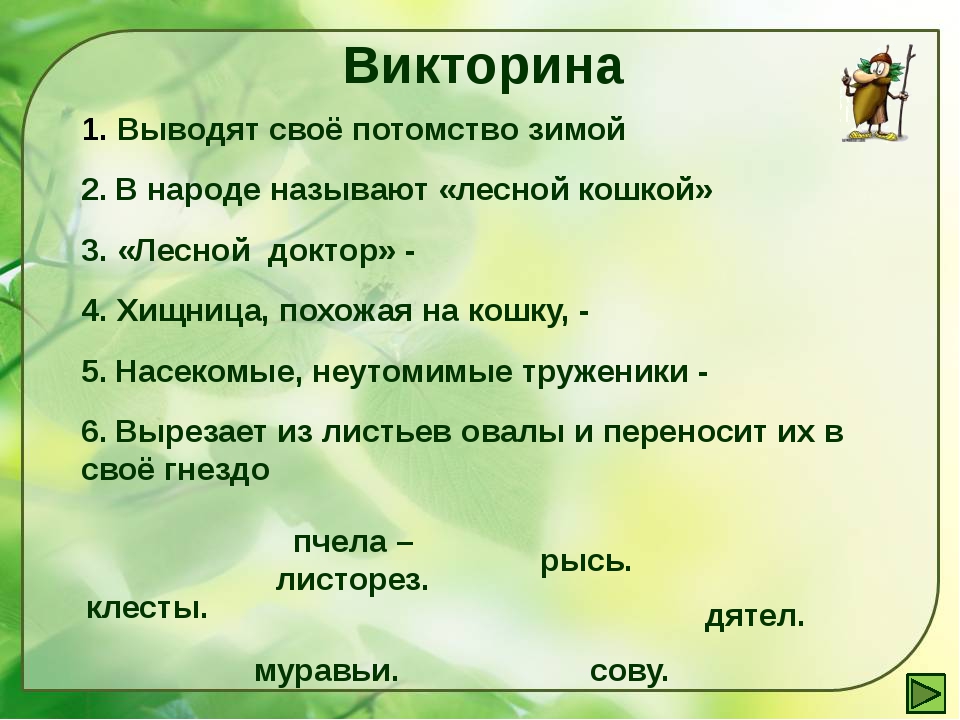 1)30 ноября Викторина2)7 декабря Отгадай «Ребусы».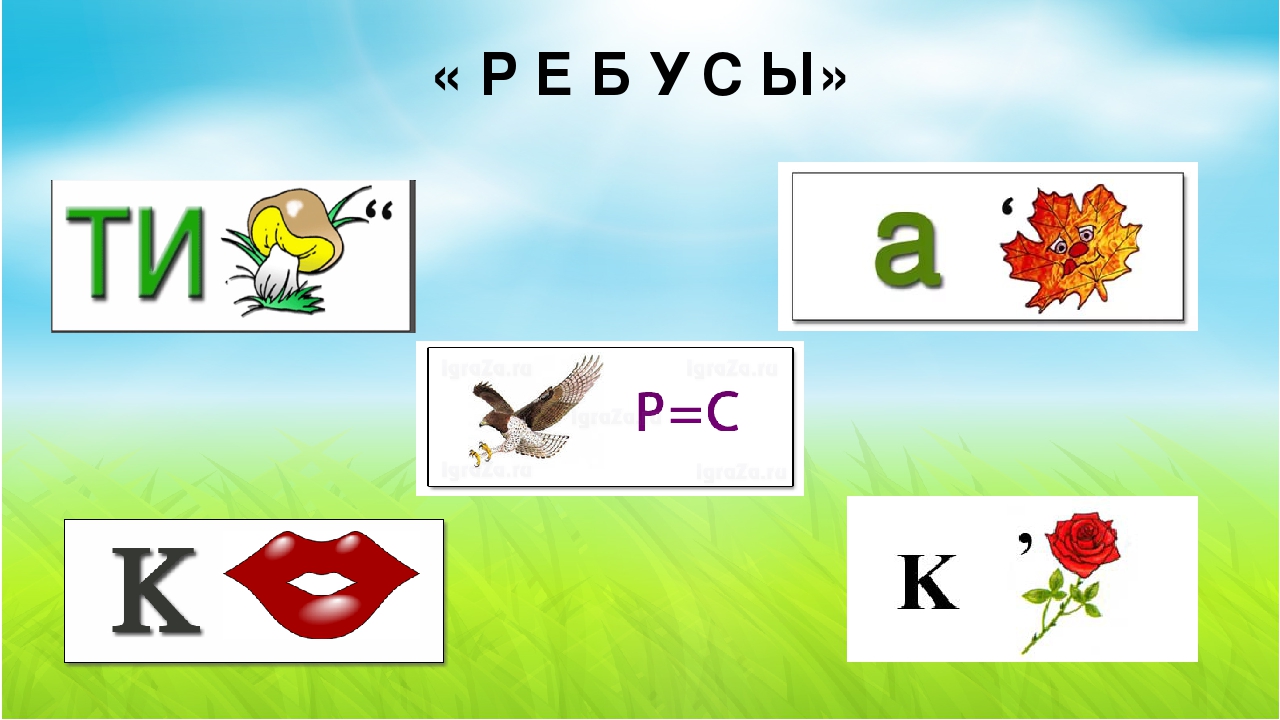 14 декабря Выбери правильный ответ.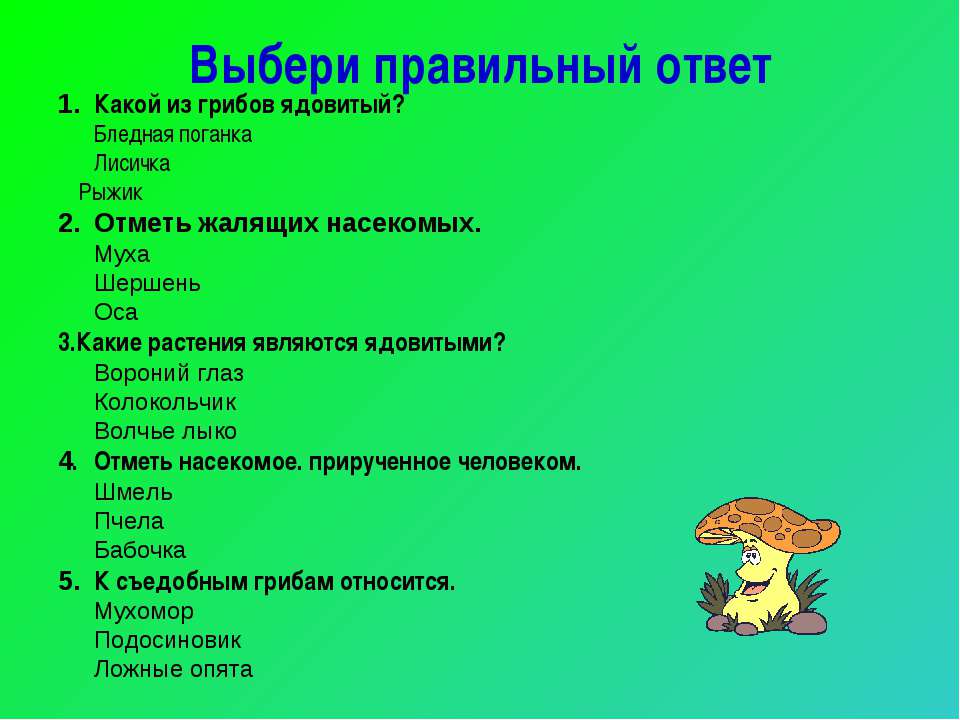 21 декабря Правила друзей природы.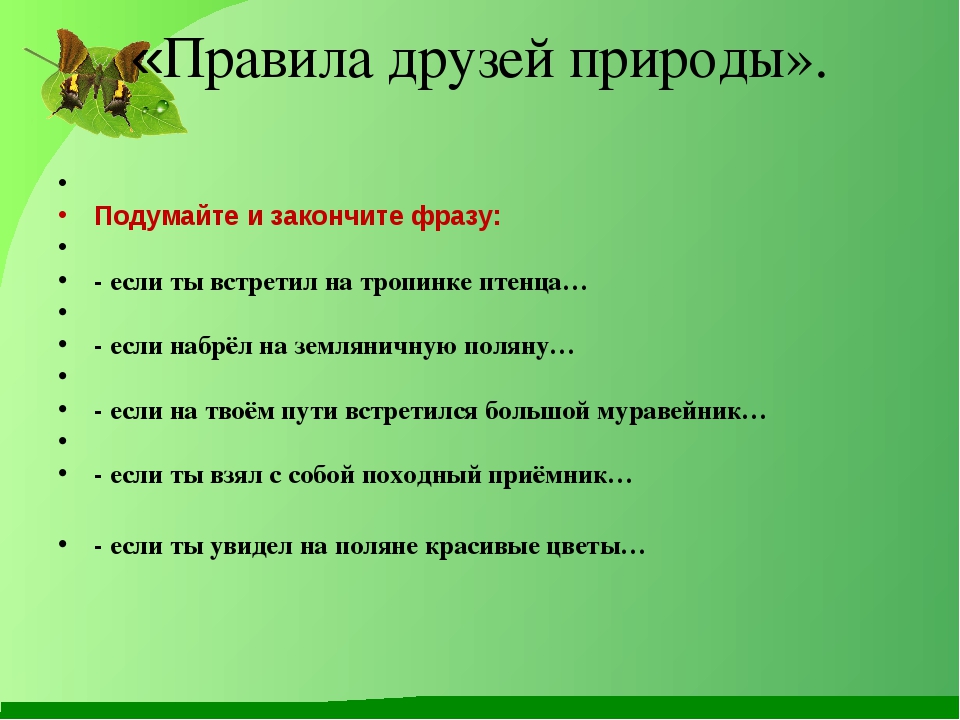 